LA PERSÉVÉRANCE








La persévérance, c’est une qualité 
que tu apprends à développer.

La persévérance, c’est le contraire 
de l’abandon.

La persévérance, c’est rester positif
et tenace dans l’effort.

La persévérance, te permet
de repousser tes limites.

La persévérance, grandit
la confiance en toi.

La persévérance, t’apporte
l’estime de toi.

La persévérance, est toujours
récompensée.

Persévère dans ton parcours scolaire et tu réussiras !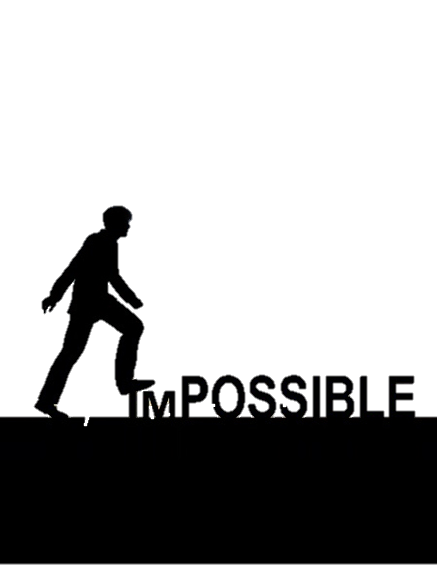 








Josia BELORGANE,
Agent de médiation